ИНФОРМАЦИОННОЕ ПИСЬМО  № 1. 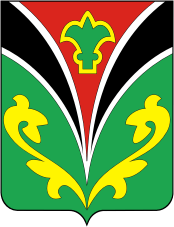                     Село  Сарабикулово -   29 марта 2019 годаМБОУ «Сарабикуловская ООШ», Администрация сельского поселения села Сарабикулово, Управление образования и Исполком Лениногорского муниципального района РТ и Региональная общественная организация «Общество  татарских краеведов Республики Татарстан» ,  при поддержке Министерства образования и науки  РТ, Исполкома  Всемирного конгресса  татар и ООО Сатурн-Урал»   и участии  Академии наук  РТ ,редакции журнала «Безнен Мирас»,ведущих ученых, краеведов, общественных деятелей,представителей СМИ ,сельского бизнеса и органов местной власти  районов Татарстана и  сопредельных регионов Волго-Уральского региона в рамках проведения Года рабочих профессий в РТ , Года  культуры – Года театра в РФ и  75-летия  Памяти Подвига татарского поэта, Героя Советского Союза Мусы Джалиля и его соратников(1944-2019)  планируют проведение III-й Всероссийской (с международным участием) научно-практической , историко-краеведческой конференции «Человек и природа в Лениногорском районе и Юго-Восточном Татарстане. Село Сарабикулово и Шешминско- Черемшанское междуречье: проблемы истории и культуры» (III-е Межрегиональные Сарабикуловские историко-краеведческие чтения). Научный форум (пленарные и секционные заседания)  пройдет на базе Сарабикуловской школы Лениногорского района РТ 29 марта 2019 года (в пятницу).  Конференция  проводится   в рамках подготовки к 100-летию образования Татарской АССР (1920-2020) и 75- летию  Великой Победы  советского народа в Великой Отечественной войне(1945-2020),посвящается  памяти известных российских, татарских ученых -  уроженца села Сарабикулово, историка и философа, общественного деятеля, ветерана Великой Отечественной войны ,профессора  РГГУ, почетного академика АН РТ,доктора исторических наук А.Х.Бурганова и основоположника новой научной дисциплины - социоестественной истории, руководителя Научного центра по проблемам СЕИ при Института  Востоковедения РАН, философа и историка  ,профессора, академика РАЕН, доктора философских наук Э.С.Кульпина-Губайдуллина (внука первого профессионального татарского историка, автора книги «Татар тарихы» Газиза Салиховича Губайдуллина)Изучение проблем взаимоотношений человека и природы, истории и культуры в Лениногорском районе, Юго-Восточном Татарстане и сопредельных территориях в историческом развитии является важнейшей и актуальной задачей современной науки, региональной истории  и краеведения. В связи с этим, первоочередными задачами исследования, сохранения и использования объектов природного, промышленного и историко-культурного наследия, являются изучение  истории населенных пунктов( в том числе исчезнувших и исторических поселений и городских слобод), важнейших объектов природы, промышленности истории и культуры, вопросов развития краеведения, изучения природы и истории регионов в учебных заведениях в целях  их музеефикации, развития регионального и международного этнотуризма в регионах и нравственного  воспитания подрастающего поколения .Важными являются также вопросы патриотического, интернационального и экологического воспитания молодежи и населения регионов РТ. Интерес представляют особенные объекты природы, промышленности, истории и культуры Шугуровско-Шешминско-Черемшанского природно-географического и историко-культурного региона и Юго-Восточного Татарстана. И в  рассматриваемой территории  и Татарстане, а также Евразийском пространстве  в целом важны задачи написания  истории каждого населенного пункта и региона, проведение работ по  изучению ,сохранению, благоустройству и использованию объектов природы и историко-культурного наследия, и самое главное  - современное благосостояние и дальнейшее развитие всех сел и деревень, а также совместными силами определить стратегию развития населенных пунктов  на перспективу.В связи с вышеизложенным, Оргкомитет конференции обращается ко всем желающим, прежде всего ученым, специалистам и краеведам – историкам, , работникам заповедников и музеев, учителям истории, географии и биологии, а также представителей СМИ,  сельского и туристического бизнеса и органов местной и региональной власти, принять участие в обсуждении нижеследующих проблем  и вопросов, связанных с историей ,современностью и перспективой развития  села Сарабикулово, Шугуровско-Шешминско-Черемшанского региона в пределах Лениногорского района и Юго-Восточного Татарстана и сопредельных территорий.1. Взаимосвязь человека и природы: история и современность: - природа в истории Шешминско-Черемшанского междуречья в пределах Юго-Восточного Татарстана и сопредельных территорий; - влияние климата и природы на населенные пункты Юго-Восточного Татарстана; - взаимосвязи демографических и миграционных процессов в историческом развитии; - демографические, социально-экономические и кадровые проблемы и их значение в современном развитии и будущих  перспектив  сельских регионов;           - окружающая природа и современные населенные пункты; - археологические и историко-культурные памятники и окружающая среда; 2. Проблемы истории и культуры села Сарабикулово, Шешминско-Черемшанского междуречья в пределах Лениногорского района, Юго-Восточного Татарстана и сопредельных территорий;- древняя и средневековая история села и региона Шешминско-Черемшанского  междуречья; -история населенных пунктов Лениногорского района, Юго-Восточного Татарстана и сопредельных регионов  Волго-Уралья;-история исчезнувших сел и деревень региона;- новая и новейшая история села и региона;- межрегиональные экономические и культурные связи региона Юго-Восточного Татарстана с сопредельными районами РТ и РФ; - история научных исследований и музейно-краеведческая работа в регионе;-материалы по истории сел и деревень, промышленных и архитектурных объектов в архивах  и музейных экспозициях и фондах;- история учебных заведений и органов культуры Лениногорского района и сопредельных регионов;-проблемы изучения, охраны и использования природного, промышленного и  историко-культурного наследия в Лениногорском районе, Юго-Восточном Татарстане и сопредельных территориях. 3. Проблемы экологии, истории и культуры в системе учебно-воспитательной работы   и развитии региона: - экологические и исторические знания в контексте культуры;- деятельность природных заказников и историко-культурных заповедников; - музейно-краеведческая работа в регионах Татарстана;-   вопросы методики и методологии изучения истории регионов и сел;- участие молодежи в изучении и сохранении историко-культурного и природного наследия;- проблемы взаимоотношения человека и природы, истории и культуры в рамках преподавания в учебных заведениях;- перспективы развития международного и регионального туризма;- возрождение  национальных традиций,обрядов и праздников. 4. Жизнь и деятельность выдающихся земляков  -наша гордость:-  жизнь и деятельность выдающихся уроженцев села Сарабикулово  и сопредельных  регионов;- уроженцы села Сарабикулово и Юго-Восточного Татарстана на фронтах Великой Отечественной войны; -участие  уроженцев с.Сарабикулово и Юго-Восточного Татарстана в событиях в Афганистане и других локальных конфликтов(к 30-летию вывода ОКСВ из Афганистана):- Агдас Хусаинович Бурганов(1920-2018) –наш выдающийся земляк: ветеран ВОВ,ученый и общественный деятель(к памяти  земляка);Эдуард Сальманович Кульпин-Губайдуллин(1939-2015) –выдающейся российский, татарский ученый и общественный деятель. Вклад ученого в изучение истории  Золотой Орды  и татарского народа(памяти и 80-летию ученого).Заявки на участие (с указанием Ф.И.О., темы доклада, научной степени, звания, должности, места работы, адреса, контактных телефонов и электронной почты) направить не позднее 10 марта . по адресу: e-mail: tat_kraeved.RT@mail.ru (Сарабикулово-2019-    А.А.Бурханову) тел: 89172888388; 89050383809; или  sarabikkul@list.ru ( Сарабикулово-2019 - С.А.Гатиной) 8(85595)2-98-42; 89375946749. В перспективе по итогам конференции планируется издание сборника статей, состоявшегося  из докладов участников(либо с учетом соответствующих   требований  будут изданы в журнале «Туган жир-Родной край» (требования к оформлению статей прилагаются)). Предполагаемый срок сбора статей не  позднее  25-29  марта 2019 г. Статьи, которые не будут соответствовать требованиям,а также поступившие позже указанного срока не будут приниматься.       По организационным вопросам проведения конференции можно обратиться : Республика Татарстан ,Лениногорский район, село Сарабикулово - школа Оргкомитет конференции «Человек и природа» в Лениногорском районе 2019 (с. Сарабикулово). E-mail: sarabikkul@list.ru         Добро пожаловать! ОРГКОМИТЕТПРИЛОЖЕНИЕ   № 1. (САРАБИКУЛОВО -2019)Информация для авторовСтатьи оформляются согласно указываемым ниже требованиям:Технические требования к оформлению статей 1. Редакционные требования к оформлению:Инициалы и фамилия автора указываются справа, далее по центру публикации идет название статьи.1. Текстовый редактор – Мiсrosоft Word, в формате doc или docx.2. Размер бумаги А 4. 3. Поля: слева – 3 см., справа –1,5 см. сверху и снизу – 2 см. Нумерация страниц снизу справа.4. Шрифт – Тimеs Nеw Rоmаn5. Размер шрифта – 146. Межстрочный интервал – 1,57. Абзацный отступ – 1,252. Внутри публикаций ссылки оформляются следующим образом [Аминов: 2017. С. 82.]; [Денисов: 2012. С. 25; Черкас: 2005. С. 16.]; [ГАОО. Ф 476. Оп. 3. Ед. хр. 609. Л.6.]3. Список использованной литературы оформляются согласно ГОСТу и приводятся в алфавитном порядке в конце статьи в виде нумерованного списка:Источники и литература 1.  Аминов Р.Р. Татары–казаки в составе Оренбургского казачьего войска (1748-1917 гг.). Казань: Институт истории им. Ш. Марджани АН РТ, 2017. – 348 с.2. Государственный архив Оренбургской области (ГАОО). Ф. 98. Оп. 2. Ед. 25. 3. ГАОО. Ф. 98. Оп. 2. Ед. 26. 4.  Денисов Д.Н. Очерки по истории мусульманских общин Оренбургского края (XVIII – начало XX в.). М. – Н. Новгород: Издательский дом «Медина», 2012. – 410 с.5. Черкас Т.Г. Хронограф города. Орск: [Б.и.], 2005. – 67 с.4. Требования к иллюстративным материалам:Фотоматериалы и рисунки (скан-копии) принимаются только качественные.5. Объем публикаций не более 12 страниц. К публикациям прилагаются аннотации из 5-6 предложений, а также выделяются ключевые слова (4-5 слов). 6. Сведения об авторе: 1. Фамилия, имя, отчество ____________________________________2. Ученая степень ____________________________________________3.Ученое(почетное)звание_____________________________________ 4.Занимаемдолжность(по месту работы или учебы) _______________6. Почтовый адрес с индексом ________________________________7. Адрес электронной почты (e-mail) _____________________________8. Контактный телефон __________________________________________Сроки  отправки в Оргкомитет статей и материалов до 25-29 марта 2019  года.Оргкомитет конференции отмечает, что после получения статьи от автора и детального его изучения членами редколлегии она в случае соответствия всем требованиям передается в печать. Если материалы не соответствуют техническим и научным требованиям, статья возвращается автору с замечаниями для устранения недостатков. В связи с большим объемом поступающих материалов редколлегия может ограничиться пересылкой автору, в случае необходимости, соответствующих правил оформления для привидения ее в соответствие с требованиями.Дополнительно за справками можете обратиться по телефону 89050383809. 